Erasmus+ Application FormApplicantFirst and Middle Name:      Last Name:      Gender:       female           maleBirthdate, Place of Birth:      Country of Citizenship:      Expiration Date of Passport:      Home Address:      Phone Number (where applicant can be easily reached):      University Email Address:      @student.uibk.ac.atMatriculation Number/Student Number at LFUI:      Field of Study:      Program of Study (BA, MA, Diploma, Teaching Program, Other):      Current Number of semester:      Degree Earned (for MA and PhD students only):      I am applying for the following semester:Winter Semester 2017/2018 (October 2017-February 2018):      Summer Semester 2018 (March 2018-July 2018):       Emergency ContactFirst and Last Name:      Relationship of Contact Person:      Phone Number:                                                 Email Address:      Address:       Erasmus+ InformationDid you previously participate in any Erasmus+ exchange/mobility activity? If yes, please indicate the program, date and length:      Did you previously participate in any other student mobility program? If yes, please indicate the program, date and length:      Please write one to two paragraphs, stating your reasons for your application to study in Israel:Place and Date:      Signature:Please submit your COMPLETE application no later than May 10, 2017 for the Winter Semester 2017/2018 to:AIANI – Austria Israel Academic Network InnsbruckUniversität Innsbruckaiani@uibk.ac.at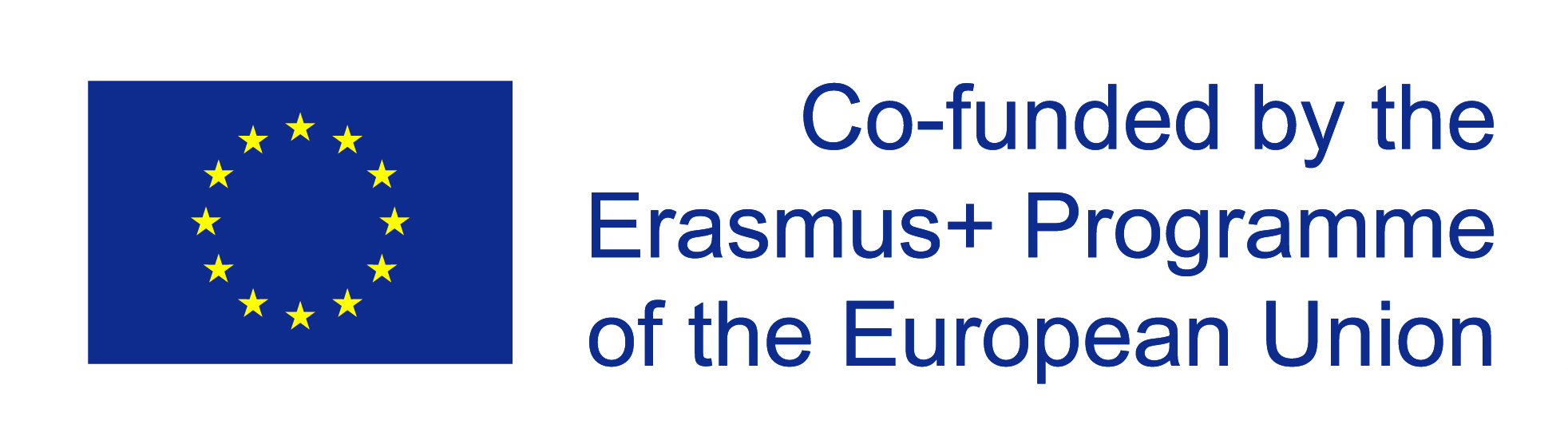 